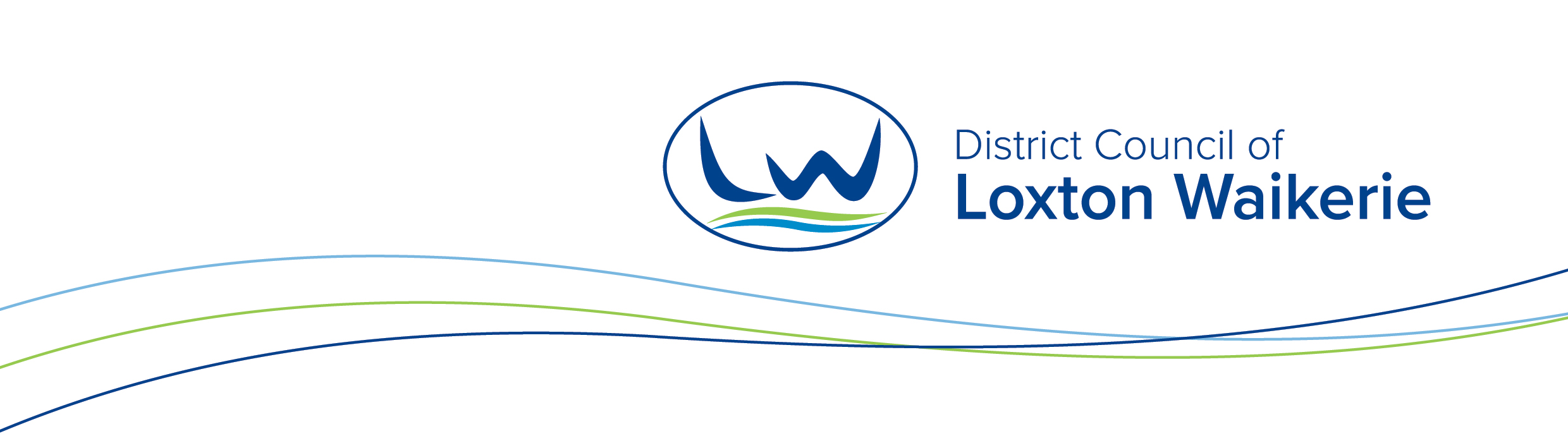 Event ManagementEVENT EMERGENCY AND EVACUATION RESPONSE PLAN TEMPLATE1. SCOPEThis plan relates to the following emergency scenarios:Medical emergencyFire or explosionHazardous chemical spill including gas leakBomb threat2. RESPONSE ACTIONSThe above mentioned emergencies may require one or more of the following responses:Evacuation of the area / buildingContainment of the threat (i.e chemical spill, gas leak)First aid treatment and / or medical emergency responseEmergency Services response3. PREPARATION AND TRAININGAll personnel normally working in any areas identified in this plan must be trained with the following emergency management information:The general information contained within this documentKnow what their roles and responsibilities areWhere the emergency exit locations and paths are locatedThe assembly point locationsThe location of first aid and firefighting equipmentThe event organiser must conduct an exercise drill comprising of a walk through with all staff attending the event to ensure they are aware of the emergency and evacuation requirements.4. GENERAL ROLES AND RESPONSIBILITIESEMERGENCY PLANNING COMMITTEEThis Committee assists the Event Organiser to develop, review and test the plan evaluating the response to emergency situations and revise the plan as required. EVENT MANAGER / CHIEF WARDEN(Referred to as ‘Manager’)The Manager in the first instance will evaluate the need for an evacuation, initiate the evacuation, and contact Emergency Services. The Manager will then make sure all Assistants are accounted for and in liaison with Assistants ensure everyone is evacuated. The Manager will liaise with Emergency Services and facilitate re-entry to the area or building once it is safe to do so. SENIOR ASSISTANTS / STAFF / WARDENS(Referred to as ‘Assistant’)The Assistants will assist the Manager to ensure that everyone attending the event has been alerted to the emergency and where relevant to clear the area or event site.FIRST AID OFFICERSThe event needs to have a qualified person to administer first aid should it be required. A well stocked first aid kit and fire extinguishers must be on site in the area or building. St Johns have a minimal requirement for first aid supplies and a number of useful Fact Sheets on their website http://stjohn.org.au/first-aid-facts ALL STAFFAll staff should carry out tasks as assigned by the Manager, proceed to the assembly area advisingeveryone attending the event to do the same, and not leave the assembly area unless advisedby the Manager or Emergency Services personnel.5. EMERGENCY RESPONSEEVACUATIONWhen deciding when to evacuate, the Manager should consider the severity of the incident, the chance that the incident could escalate and the possibility that the incident could become uncontrollable based on resources available.Steps to take in an evacuation:The emergency occurs and the reason for evacuation is realisedAppropriate Assistants / Staff assess the situationNotification is given to all Assistants / Staff and people attending the event advising them to evacuate to the assembly pointsAssistants / Staff assist the Manager as requestedEmergency Services are notified of the emergency – call 000Assistants to ensure the venue is vacated including all public areas, closed rooms and toiletsAwait Emergency Services assessmentThe following emergency procedures shall be carried out in response to specific emergency situations:5.1 	Fire and Explosion5.2 	Medical emergency5.3 	Hazardous chemicals Spill / Leak5.4 	Bomb Threat5.1 FIRE AND EXPLOSIONShould you discover smoke or fire:Assess the situation and potential for evacuationRemove anyone in the immediate vicinity if it is safe to do soIf trained – attempt to extinguish the fire with appropriate fire extinguisherTurn off gas and electricity supply if ableNotify the ManagerManager to assess the situation and commence evacuation if deemed necessary Call 000 (Emergency Services)Notify all persons to leave the area calmly and proceed to assembly pointsIf the smoke or fire is contained in one area, notify persons in other areasIdentify any injured personsAssistants / Staff to ensure that all persons are moved to assembly pointsAwait the arrival of Emergency Services and await further instructionOnly re enter the area or building when advised byEmergency Services or the Manager that it is safe to do soLocation of Fire Extinguishers, Fire Blankets, Hose ReelsThese locations should be shown on the event Site Map5.2 MEDICAL EMERGENCYShould a medical emergency occur:The first Assistant / Staff member on the scene should assess the situation and if they do not have medical or first aid training immediately notify the Manager and / or First Aid OfficersCall Emergency Services – 000 and request an ambulanceFirst Aid Officers to administer first aid as required and remain with the injured person until the Emergency Services arriveOrganise for an Assistant / Staff member to meet the ambulance outside the venue and take them to the medical emergency and assist Emergency Services personnel as requiredManager to complete an Incident Report form as soon as possible after the eventIf the medical emergency is an electrical shock, notify the Office of the Technical Regulator on(08) 8226 5518 email otrmail@sa.gov.au online www.sa.gov.au/otr 5.3 HAZARDOUS CHEMICAL SPILL / GAS LEAKHazardous substances include oils, gas, disinfectants, sanitisers, cleaning products and fuel.Should there be a leak or spill:Assistants or Staff who find a spill or are notified of such a spill are to report it to the Manager immediatelyAt the direction of the Manager evacuate the area or building immediately if required, if not isolate the area so that no one can gain entryIf necessary, contact Emergency Services – 000Attempt to stop any further leak or spill and turn off electrical equipment / gas within the area of the leak / spillIf it is safe to do so, soak up the leak / spill using appropriate spill kits and arrange for disposal to an appropriate landfill facilityComplete an Incident Report5.4 BOMB TREATAnyone receiving the bomb threat to record the nature of the threat with as many details as possible about the caller that may assist the police in identificationEvacuate the area as per evacuation proceduresCall 000 and ask for Police assistanceThe Manager may ask Assistants and Staff to carefully check their areas for unusual / suspicious items.If identified, the items are not to be disturbed and the area to be cordoned offAny suspicious items are then to be reported to Police upon their arrivalThe area / building is only to be re-entered when Police have advised that it is safe to do soImportant issues to remember when dealing with a bomb threat:Keep calmKeep the caller on the telephone for as long as possibleLet the caller speak and endeavour to record as much detail as possible6. LIST OF EMERGENCY CONTROL PERSONNELThe following is a list of those persons at the event in addition to the Manager and Assistants such as Key Staff, stallholders, amusement operators who will be required to take actions in the case of an emergency.SECTION 1 – APPLICANT DETAILSSECTION 1 – APPLICANT DETAILSOrganisation NameContact PersonDate of EventOperating TimesDetailed Description of EventInclude any activities taking place at the venueFull NameFull NameFull Name Full Name Full NameFull NameFull NameFull NameFull Name Full Name Full NameFull NameFull NameFire ExtinguisherFire BlanketsHose ReelsFull NameFull NameFull Name Full Name Full Name